DARM-BLWR-016Certificate of Compliance Number    -      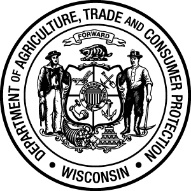 Wisconsin Department of Agriculture, Trade and Consumer Protection        Division of Agricultural Resource Management PO Box 8911,   Madison, WI 53708-8911 More information: https://farmlandpreservation.wi.govWisconsin Department of Agriculture, Trade and Consumer Protection        Division of Agricultural Resource Management PO Box 8911,   Madison, WI 53708-8911 More information: https://farmlandpreservation.wi.govCertificate of Compliance with Soil & Water Conservation Standards(Farmland Preservation Program, ss. 91.80 and 91.82, Wis. Stats.)  Personally identifiable information provided may be used for purposes other than that for which it was collected. Wis. Stat §15.04 (1)(m). Certificate of Compliance with Soil & Water Conservation Standards(Farmland Preservation Program, ss. 91.80 and 91.82, Wis. Stats.)  Personally identifiable information provided may be used for purposes other than that for which it was collected. Wis. Stat §15.04 (1)(m). Certificate of Compliance with Soil & Water Conservation Standards(Farmland Preservation Program, ss. 91.80 and 91.82, Wis. Stats.)  Personally identifiable information provided may be used for purposes other than that for which it was collected. Wis. Stat §15.04 (1)(m). Landowner Information Landowner Information To claim the farmland preservation tax credit under subch. IX of ch. 71, Stats, this completed certificate of compliance form is required to be submitted with your tax return filed with the Wisconsin Department of Revenue, if you did not claim a tax credit for the preceding year. To claim the farmland preservation tax credit under subch. IX of ch. 71, Stats, this completed certificate of compliance form is required to be submitted with your tax return filed with the Wisconsin Department of Revenue, if you did not claim a tax credit for the preceding year. To claim the farmland preservation tax credit under subch. IX of ch. 71, Stats, this completed certificate of compliance form is required to be submitted with your tax return filed with the Wisconsin Department of Revenue, if you did not claim a tax credit for the preceding year. To claim the farmland preservation tax credit under subch. IX of ch. 71, Stats, this completed certificate of compliance form is required to be submitted with your tax return filed with the Wisconsin Department of Revenue, if you did not claim a tax credit for the preceding year. To claim the farmland preservation tax credit under subch. IX of ch. 71, Stats, this completed certificate of compliance form is required to be submitted with your tax return filed with the Wisconsin Department of Revenue, if you did not claim a tax credit for the preceding year. LANDOWNER(S) LANDOWNER(S) LANDOWNER(S) LANDOWNER(S) LANDOWNER(S) STREET ADDRESSSTREET ADDRESSSTREET ADDRESSSTREET ADDRESSSTREET ADDRESSCITYCITYCITYSTATEZIPPHONE: (   )     -     E-MAILE-MAILE-MAILE-MAIL-Enter Property Information on Reverse--Enter Property Information on Reverse--Enter Property Information on Reverse--Enter Property Information on Reverse--Enter Property Information on Reverse-Certification(To be completed by the county land conservation committee) (To be completed by the county land conservation committee) (To be completed by the county land conservation committee) (To be completed by the county land conservation committee) (To be completed by the county land conservation committee) (To be completed by the county land conservation committee) (To be completed by the county land conservation committee) The undersigned, on behalf of theThe undersigned, on behalf of theCounty Land Conservation Committee, herebyCounty Land Conservation Committee, herebyCounty Land Conservation Committee, herebycertifies that the land identified on this form is a part of a farm, all of which is in compliance with soil and water conservation standards under s. 91.80, Wis. Stats.  certifies that the land identified on this form is a part of a farm, all of which is in compliance with soil and water conservation standards under s. 91.80, Wis. Stats.  certifies that the land identified on this form is a part of a farm, all of which is in compliance with soil and water conservation standards under s. 91.80, Wis. Stats.  certifies that the land identified on this form is a part of a farm, all of which is in compliance with soil and water conservation standards under s. 91.80, Wis. Stats.  certifies that the land identified on this form is a part of a farm, all of which is in compliance with soil and water conservation standards under s. 91.80, Wis. Stats.  certifies that the land identified on this form is a part of a farm, all of which is in compliance with soil and water conservation standards under s. 91.80, Wis. Stats.  certifies that the land identified on this form is a part of a farm, all of which is in compliance with soil and water conservation standards under s. 91.80, Wis. Stats.  certifies that the land identified on this form is a part of a farm, all of which is in compliance with soil and water conservation standards under s. 91.80, Wis. Stats.  Certification based upon:Certification based upon:Certification based upon:Certification based upon:Certification based upon:Certification based upon:Certification based upon:Certification based upon: Farm Inspection  Farm Inspection  Farm Inspection Date of Inspection:      Date of Inspection:      Date of Inspection:      Date of Inspection:      Date of Inspection:       Other Demonstration of Compliance  Other Demonstration of Compliance  Other Demonstration of Compliance Explanation:      Explanation:      Explanation:      Explanation:      Explanation:      Applicable Year:      Applicable Year:      Applicable Year:      Applicable Year:      Applicable Year:      Applicable Year:      Applicable Year:      Applicable Year:      AUTHORIZED SIGNATURE	AUTHORIZED SIGNATURE	AUTHORIZED SIGNATURE	AUTHORIZED SIGNATURE	AUTHORIZED SIGNATURE	AUTHORIZED SIGNATURE	DATE 	DATE 	PRINTED NAME AND TITLE PRINTED NAME AND TITLE PRINTED NAME AND TITLE PRINTED NAME AND TITLE PRINTED NAME AND TITLE PRINTED NAME AND TITLE PHONE (   )     -     PHONE (   )     -     STREET ADDRESSSTREET ADDRESSSTREET ADDRESSSTREET ADDRESSSTREET ADDRESSSTREET ADDRESSSTREET ADDRESSSTREET ADDRESSCITYCITYCITYCITYSTATESTATESTATEZIPContact the County Land Conservation Department in the county where your farm is located to verify updates to this certificate including sale or purchase of land, entity name change, or other. Contact the County Land Conservation Department in the county where your farm is located to verify updates to this certificate including sale or purchase of land, entity name change, or other. Contact the County Land Conservation Department in the county where your farm is located to verify updates to this certificate including sale or purchase of land, entity name change, or other. Contact the County Land Conservation Department in the county where your farm is located to verify updates to this certificate including sale or purchase of land, entity name change, or other. Contact the County Land Conservation Department in the county where your farm is located to verify updates to this certificate including sale or purchase of land, entity name change, or other. Contact the County Land Conservation Department in the county where your farm is located to verify updates to this certificate including sale or purchase of land, entity name change, or other. Contact the County Land Conservation Department in the county where your farm is located to verify updates to this certificate including sale or purchase of land, entity name change, or other. Contact the County Land Conservation Department in the county where your farm is located to verify updates to this certificate including sale or purchase of land, entity name change, or other. Property LocationCertificate of Compliance Number    -      Please complete the table for all parcels under common ownership regardless of whether you are eligible to claim the farmland preservation tax credit on all parcels. Contact your local zoning authority to confirm whether your land is located in a farmland preservation zoning district (FP district). Contact your county conservation department to confirm whether you have an eligible farmland preservation agreement (FP agreement) or easement under s. 93.73, Wis. Stats..  Attach additional sheets if necessary.Please complete the table for all parcels under common ownership regardless of whether you are eligible to claim the farmland preservation tax credit on all parcels. Contact your local zoning authority to confirm whether your land is located in a farmland preservation zoning district (FP district). Contact your county conservation department to confirm whether you have an eligible farmland preservation agreement (FP agreement) or easement under s. 93.73, Wis. Stats..  Attach additional sheets if necessary.Please complete the table for all parcels under common ownership regardless of whether you are eligible to claim the farmland preservation tax credit on all parcels. Contact your local zoning authority to confirm whether your land is located in a farmland preservation zoning district (FP district). Contact your county conservation department to confirm whether you have an eligible farmland preservation agreement (FP agreement) or easement under s. 93.73, Wis. Stats..  Attach additional sheets if necessary.TownshipRangeSectionTown, Village, City Parcel Tax ID #Total Acres in ParcelEligible acresEligible acresEligible acresEligible acresEligible acresEligible acresEligible acresTownshipRangeSectionTown, Village, City Parcel Tax ID #Total Acres in ParcelTotal acres of parcel subject to FP Agreement and located in a FP District$12.50/acreTotal acres of parcel subject to FP Agreement and located in a FP District$12.50/acreTotal acres of parcel located in FP District$10.00/acreTotal acres of parcel located in FP District$10.00/acreTotal acres of parcel located in FP District$10.00/acreTotal acres of parcel covered by an eligible FP Agreement or easement$10.00/acreTotal acres of parcel covered by an eligible FP Agreement or easement$10.00/acreSum of eligible acres for which credit is claimed (by category): Sum of eligible acres for which credit is claimed (by category): Sum of eligible acres for which credit is claimed (by category): Sum of eligible acres for which credit is claimed (by category): Sum of eligible acres for which credit is claimed (by category): Sum of eligible acres for which credit is claimed (by category): 